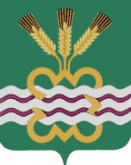 ГЛАВА МУНИЦИПАЛЬНОГО ОБРАЗОВАНИЯКАМЕНСКИЙ ГОРОДСКОЙ ОКРУГРАСПОРЯЖЕНИЕот  _________ 2014 г. №  _______п. МартюшОб утверждении Административного регламента предоставления муниципальной услуги по выдаче специального разрешения на движение по автомобильным дорогам транспортного средства, осуществляющего перевозки опасных грузов по маршрутам, проходящим по дорогам местного значения в муниципальном образовании «Каменский городской округ»В целях приведения в соответствие с Федеральным законом от 21.12.2013      № 359-ФЗ «О внесении изменений в статью 26-3 Федерального закона «Об общих принципах организации законодательных (представительных) и исполнительных органов государственной власти субъектов Российской Федерации» и в Федеральный закон «Об организации предоставления государственных и муниципальных услуг», Администрация Каменского городского округа, руководствуясь Уставом МО «Каменский городской округ»:1. Утвердить Административный регламент предоставления муниципальной услуги по выдаче специального разрешения на движение по автомобильным дорогам транспортного средства, осуществляющего перевозки опасных грузов по маршрутам, проходящим по дорогам местного значения в муниципальном образовании город «Каменский городской округ» (прилагается).2. Опубликовать настоящее Постановление в газете "Пламя" и разместить на официальном сайте муниципального образования.3. Контроль за выполнением настоящего Постановления возложить на И.о. Зам. Главы Администрации по вопросам ЖКХ, строительству, энергетики и связи П.Н. Лугинина.Глава городского округа							С.А. БелоусовУтвержденраспоряжением  Главы Каменского городского округаот  ________ 2014 г.  № _____Административный регламент предоставления муниципальной услуги по выдаче специального разрешения на движение по автомобильным дорогам транспортного средства, осуществляющего перевозки опасных грузов по маршрутам, проходящим по дорогам местного значения в муниципальном образовании «Каменский городской округ»1. ОБЩИЕ ПОЛОЖЕНИЯ1.1. Административный регламент предоставления муниципальной услуги по выдаче специального разрешения на движение по автомобильным дорогам местного значения в муниципальном образовании «Каменский городской округ» Свердловской области транспортного средства, осуществляющего перевозки опасных грузов и не проходят по автомобильным дорогам федерального, регионального или межмуниципального значения, участкам таких автомобильных дорог (далее - административный регламент) разработан в целях повышения качества предоставления, указанной муниципальной услуги в муниципальном образовании город Каменск-Уральский.1.2. Предоставление муниципальной услуги по выдаче специального разрешения на движение по автомобильным дорогам местного значения в муниципальном образовании «Каменский городской округ» Свердловской области транспортного средства, осуществляющего перевозки опасных грузов и не проходят по автомобильным дорогам федерального, регионального или межмуниципального значения, участкам таких автомобильных дорог (далее - муниципальная услуга) осуществляется в соответствии со следующими нормативными правовыми актами:- Федеральным законом от 08.11.2007 N 257-ФЗ "Об автомобильных дорогах и о дорожной деятельности в Российской Федерации и о внесении изменений в отдельные законодательные акты Российской Федерации" ("Собрание законодательства РФ", 12.11.2007, N 46, ст. 5553, "Парламентская газета", N 156-157, 14.11.2007, "Российская газета", N 254, 14.11.2007);- Постановлением Правительства РФ от 23.10.1993 N 1090 "О правилах дорожного движения" ("Собрание актов Президента и Правительства РФ", N 47, 22.11.1993, ст. 4531);- Постановлением Правительства РФ от 03.02.1994 N 76 "О присоединении Российской Федерации к Европейскому соглашению о международной дорожной перевозке опасных грузов" ("Собрание актов Президента и Правительства РФ", N 7, 14.02.1994, ст. 508);- Приказом Министерства Транспорта от 04.07.2011 N 179 "Об утверждении порядка выдачи специального разрешения на движение по автомобильным дорогам транспортного средства, осуществляющего перевозку опасных грузов" ("Российская газета", N 213, 23.09.2011).21.3. Заявителями предоставления муниципальной услуги являются:Физические и (или) юридические лица, заинтересованные в получении разрешения на движение по автомобильным дорогам транспортного средства, осуществляющего перевозку опасных грузов, или их представители, действующие на основании доверенности, оформленной в соответствии с Гражданским кодексом Российской Федерации (далее - заявители).1.4. Порядок информирования заинтересованных лиц о правилах предоставления муниципальной услуги:1.4.1. Информация о месте нахождения и графике работы Отраслевого органа администрации города по городскому хозяйству (далее - Отраслевой орган), предоставляющего муниципальную услугу по выдаче разрешений на движение по автомобильным дорогам транспортного средства, осуществляющего перевозку опасных грузов:1.4.2. Местонахождение Отраслевого органа: 623409, Россия, Свердловская область, город Каменск-Уральский, пр. Победы, 38 «А»График работы с заявителями:понедельник - пятница с 08.30 до 17.30 часов, перерыв на обед с 12.30 до 13.30 часов (кабинет 4,);суббота, воскресенье выходной.Справочный номер телефона Отраслевого органа 8(3439)34-35-55, 8(3439)32-52-57.Адрес официального Интернет-сайта и адреса электронной почты:Интернет-сайт: http://www.kamensk-adm.ru/;e-mail: admkgoso@mail.ru1.4.3. Порядок получения информации заявителями по вопросам предоставления, в том числе о ходе предоставления муниципальной услуги.Информация по вопросам предоставления муниципальной услуги, в том числе о ходе предоставления муниципальной услуги, сообщается специалистами Отраслевого органа, осуществляющими предоставление муниципальной услуги, при личном контакте с заявителями, с использованием средств почтовой, телефонной связи, а также посредством электронной почты. Информация по вопросам предоставления муниципальной услуги также размещается в сети Интернет, на информационных стендах в зданиях (помещениях) Отраслевого органа, публикуется в средствах массовой информации.Исчерпывающие и корректные ответы на устные обращения заявителей должны быть даны специалистами Отраслевого органа, осуществляющими предоставление муниципальной услуги, непосредственно при обращении заявителя.Письменные обращения заявителя (в том числе направленные посредством электронной почты) рассматриваются специалистами Отраслевого органа, осуществляющими предоставление муниципальной услуги, в срок, не превышающий 30 дней со дня регистрации письменного обращения, при условии соблюдения заявителями требований к оформлению письменного обращения, предъявляемых статьей 7 Федерального закона от 02.05.2006 N 59-ФЗ "О порядке рассмотрения обращений граждан Российской Федерации".31.4.5. Информация, указанная в пунктах 1.4.1 - 1.4.4 настоящего Регламента, размещается:1) в печатной форме на информационных стендах в вестибюле (фойе) здания (помещения) Отраслевого органа;2) в электронном виде в сети Интернет: на сайтах муниципального образования «Каменский городской округ»;3) в многофункциональном центре предоставления государственных и муниципальных услуг (далее - МФЦ).(подп. 3 В случае если в указанную информацию были внесены изменения, то она в течение 5 рабочих дней подлежит обновлению на информационных стендах и на сайтах.1.4.6. Прием документов, необходимых для предоставления муниципальной услуги, осуществляется в Государственном бюджетном учреждении Свердловской области "Многофункциональный центр предоставления государственных (муниципальных) услуг" в городе Каменске-Уральском (далее - МФЦ):Местонахождение МФЦ:- 623400, Россия, Свердловская область, город Каменск-Уральский, ул. Стахановская, д. 1.График работы МФЦ:понедельник, суббота - с 9.00 до 17.00 (без перерыва на обед), вторник - пятница - с 9.00 до 20.00 часов (без перерыва на обед).Справочный номер телефона 8 (3439) 34-61-61;- 623409, Россия, Свердловская область, город Каменск-Уральский, ул. Ленина, д. 34.График работы МФЦ:Понедельник - суббота - с 9.00 до 20.00 часов (без перерыва на обед).Справочный номер телефона 8 (3439) 32-33-11.Информация о месте нахождения и графике работы МФЦ размещена на официальном сайте в сети Интернет по адресу: www.mfc66.ru.1.5. В случае если заявитель считает, что решение и (или) действия (бездействие) специалистов, должностных лиц Отраслевого органа, осуществляющих предоставление муниципальной услуги, нарушают его права и свободы, то он вправе в течение трех месяцев со дня, когда ему стало известно о нарушении его прав, обратиться в суд общей юрисдикции по месту своего жительства или в суд по месту нахождения Отраслевого органа по адресу: 623428, Свердловская область, г. Каменск-Уральский, ул. Тевосяна, 1.В случае, если заявитель полагает, что решение должностных лиц и (или) действия (бездействие) специалистов, должностных лиц Отраслевого органа, осуществляющих предоставление муниципальной услуги, не соответствуют закону или иному нормативному правовому акту и нарушают его права и законные интересы в сфере предпринимательской и иной экономической деятельности, незаконно возлагают на него какие-либо обязанности, создают иные препятствия для осуществления предпринимательской и иной экономической деятельности, то он вправе в течение трех месяцев со дня, когда 4ему стало известно о нарушении его прав, обратиться в Арбитражный суд Свердловской области по адресу: 620075, г. Екатеринбург, ул. Шарташская, 4.2. СТАНДАРТ ПРЕДОСТАВЛЕНИЯ МУНИЦИПАЛЬНОЙ УСЛУГИ2.1. Наименование муниципальной услуги: выдача разрешения на движение по автомобильным дорогам местного значения в муниципальном образовании «Каменский городской округ» Свердловской области транспортного средства, осуществляющего перевозки опасных грузов.2.2. Муниципальная услуга предоставляется Отраслевым органом администрации «Каменский городской округ».2.3. Результат предоставления муниципальной услуги: выдача (отказ в выдаче) разрешения на движение по автомобильным дорогам местного значения в муниципальном образовании «Каменский городской округ» Свердловской области транспортного средства, осуществляющего перевозки опасных грузов.2.4. Срок предоставления муниципальной услуги не более 11 рабочих дней со дня приема запроса о разрешении на движение по автомобильным дорогам транспортного средства, осуществляющего перевозку опасных грузов в Отраслевой орган.В случае подачи заявления в МФЦ срок исчисляется со дня регистрации заявления в МФЦ.2.5. Правовыми основаниями предоставления муниципальной услуги являются запрос заявителя о разрешении движение по автомобильным дорогам транспортного средства, осуществляющего перевозку опасных грузов, наличие права на транспортное средство.2.6. Для предоставления муниципальной услуги необходимы следующие документы:- копия свидетельства о регистрации транспортного средства, предполагаемого к использованию для перевозки опасных грузов;- копия свидетельства о допуске транспортного средства EX/II, EX/III, FL, OX и AT и MEMU к перевозке опасных грузов;- копия свидетельства о подготовке водителя транспортного средства, перевозящего опасные грузы;- документы, подтверждающие полномочия представителя, в случае подачи заявления представителем перевозчика.2.6.1. Заявитель предоставляет в Отраслевой орган или в МФЦ следующие документы:- заявление по форме согласно приложению N 1 к настоящему административному регламенту;- паспорт физического лица, либо представителя физического или юридического лица;- доверенность, оформленную в соответствии с требованиями Гражданского кодекса РФ (в случае обращения представителя физического или юридического лица);5- копия свидетельства о регистрации транспортного средства, предполагаемого к использованию для перевозки опасных грузов;- копия свидетельства о допуске транспортного средства EX/II, EX/III, FL, OX и AT и MEMU к перевозке опасных грузов;- копия свидетельства о подготовке водителя транспортного средства, перевозящего опасные грузы;2.6.2. Отраслевой орган в рамках межведомственного взаимодействия запрашивает:- сведения, подтверждающие оплату заявителем государственной пошлины за выдачу разрешения.Указанную информацию заявитель вправе предоставить по собственной инициативе.2.7. Требования к документам:- текст документов должен быть написан разборчиво;- фамилии, имена и отчества должны соответствовать документам, удостоверяющим личность;- не должно быть подчисток, приписок, зачеркнутых слов и иных исправлений;- документы не должны быть исполнены карандашом;- в документах не должно быть серьезных повреждений, наличие которых не позволило бы однозначно истолковать их содержание.2.8. Основания для отказа в приеме документов, необходимых для предоставления муниципальной услуги:- подача заявления и документов неуполномоченным на данное действие лицом;- несоответствие документов установленным требованиям.2.9. Основаниями для отказа в предоставлении муниципальной услуги являются:- отсутствие права Отраслевого органа выдавать разрешение по заявленному маршруту;- предоставление недостоверных и (или) неполных сведений, и (или) отсутствие документов, указанных в п. 2.6 настоящего административного регламента;- мотивированный отказ владельца автомобильной дороги в согласовании маршрута транспортного средства, осуществляющего перевозку опасных грузов.2.10. Муниципальная услуга предоставляется бесплатно.2.11. Максимальный срок ожидания в очереди при подаче запроса заявителем о предоставлении муниципальной услуги и при получении результата предоставления муниципальной услуги составляет 10 минут.2.12. Регистрация заявления и прилагаемых к нему документов, необходимых для предоставления муниципальной услуги, производится в день их поступления в отраслевой орган либо в МФЦ (в случае если заявление на предоставление муниципальной услуги подается посредством МФЦ).2.13. Здание, в котором предоставляется муниципальная услуга, располагается с учетом пешеходной доступности (не более 10 минут пешком)6для заявителей от остановок общественного транспорта. Вход в здание оборудуется информационной табличкой (вывеской), содержащей информацию о наименовании Отраслевого органа. На территории, прилегающей к месторасположению здания, в котором предоставляется муниципальная услуга, оборудуются места для парковки автотранспортных средств.Прием заявителей осуществляется в специально отведенных для этих целей помещениях, обеспечивающих комфортные условия для заявителей и оптимальные условия для работы специалистов.Помещения для ожидания оборудуются стульями или скамьями (банкетками), а для удобства заполнения запроса о предоставлении муниципальной услуги - столами и информационными стендами с образцами заполнения запроса о предоставлении муниципальной услуги.Кабинеты приема заявителей оборудуются информационными табличками (вывесками) с указанием номера кабинета, Ф.И.О. специалиста, осуществляющего предоставление муниципальной услуги, и режима работы.Рабочее место специалиста, осуществляющего предоставление муниципальной услуги, оборудуется персональным компьютером с возможностью доступа к необходимым информационным базам данных и печатающим устройствам.2.14. Показателями доступности муниципальной услуги являются:- информированность заявителя о получении муниципальной услуги (содержание, порядок и условия ее получения);- комфортность ожидания муниципальной услуги (оснащенные места ожидания, санитарно-гигиенические условия помещения (освещенность, просторность, отопление), эстетическое оформление);- комфортность получения муниципальной услуги (техническая оснащенность, санитарно-гигиенические условия помещения (освещенность, просторность, отопление)), эстетическое оформление, комфортность организации процесса (отношение специалистов, осуществляющих предоставление муниципальной услуги, к заявителю: вежливость, тактичность);- бесплатность получения муниципальной услуги;- транспортная и пешеходная доступность Отраслевого органа, осуществляющего предоставление муниципальной услуги;- режим работы Отраслевого органа, осуществляющего предоставление муниципальной услуги;- возможность обжалования действий (бездействия) и решений, осуществляемых и принятых в ходе предоставления муниципальной услуги в досудебном и в судебном порядке.Показателями качества муниципальной услуги являются:- оперативность предоставления муниципальной услуги (соответствие стандарту времени, затраченного на подготовку необходимых документов, ожидание предоставления муниципальной услуги, непосредственное получение муниципальной услуги);- точность обработки данных, правильность оформления документов;7- компетентность специалистов, осуществляющих предоставление муниципальной услуги (профессиональная грамотность);- количество обоснованных жалоб.Показателем доступности и качества муниципальной услуги является возможность получения муниципальной услуги в МФЦ.2.15. Иные требования, в том числе учитывающие особенности предоставления муниципальной услуги в многофункциональных центрах предоставления государственных и муниципальных услуг и особенности предоставления государственной услуги в электронной форме.При организации муниципальной услуги в МФЦ, МФЦ осуществляет следующие административные процедуры (действия):4) информирование заявителей о порядке предоставления муниципальной услуги;5) прием и регистрация заявления и документов;6) передача документов в отраслевой орган согласно ведомости приема-передачи.3. СОСТАВ, ПОСЛЕДОВАТЕЛЬНОСТЬ И СРОКИ ВЫПОЛНЕНИЯАДМИНИСТРАТИВНЫХ ПРОЦЕДУР, ТРЕБОВАНИЯК ПОРЯДКУ ИХ ВЫПОЛНЕНИЯ, В ТОМ ЧИСЛЕ ОСОБЕННОСТИ ВЫПОЛНЕНИЯАДМИНИСТРАТИВНЫХ ПРОЦЕДУР В МНОГОФУНКЦИОНАЛЬНЫХ ЦЕНТРАХ3.1. Предоставление муниципальной услуги состоит из следующих последовательных административных процедур:3.1.1. Прием и регистрация запроса заявителя и прилагаемых к нему документов.3.1.2. Рассмотрение запроса заявителя и прилагаемых к нему документов.3.1.3. Принятие решения о разрешении (об отказе в разрешении) на движение по автомобильным дорогам местного значения в муниципальном образовании город Каменск-Уральский Свердловской области транспортного средства, осуществляющего перевозки опасных грузов.3.2. Основанием для начала процедуры приема и регистрации запроса заявителя и прилагаемых к нему документов является представление запроса в Отраслевой орган или в МФЦ.Специалист Отраслевого органа или МФЦ, ответственный за прием и регистрацию запросов заявителей, осуществляет следующие административные действия:- проверяет правильность заполнения заявления;- по просьбе заявителя, на его экземпляре запроса ставит отметку о приеме;- регистрирует принятый запрос в соответствии с установленными правилами делопроизводства в Журнале регистрации заявлений и выдачи разрешений либо в соответствии с правилами регистрации, установленными в МФЦ.8Срок исполнения административного действия - не более 1 рабочего дня.Документы, принятые в МФЦ, не позднее следующего рабочего дня после приема и регистрации передаются в Отраслевой орган.Результатом приема запроса заявителей и прилагаемых к нему документов является их передача на рассмотрение специалисту, ответственному за рассмотрение запроса и прилагаемых к нему документов (далее - специалист).3.3. Основанием для рассмотрения запроса заявителя и прилагаемых документов является их поступление к специалисту.3.3.1. Специалист осуществляет следующие административные действия:- проводит проверку полноты и достоверности указанных сведений, соответствие технических характеристик транспортного средства требованиям безопасности при перевозке заявленного опасного груза и пунктов 2.6.1, 2.7 настоящего Регламента;- направляет владельцам автомобильных дорог, по которым проходит маршрут транспортного средства, заявку на согласование маршрута транспортного средства, осуществляющего перевозку опасных грузов.Срок исполнения - 3 рабочих дня с момента регистрации заявления.3.3.2. Специалист после поступления от всех владельцев автомобильных дорог, согласований маршрута транспортного средства, осуществляющего перевозку опасных грузов, или отказа в его согласовании и документа, подтверждающего оплату государственной пошлины:- готовит проект специального разрешения на движение по автомобильным дорогам местного значения в муниципальном образовании город Каменск-Уральский Свердловской области транспортного средства, осуществляющего перевозки опасных грузов, либо письма об отказе в предоставлении муниципальной услуги.Срок исполнения - не более 2 рабочих дней.Результатом рассмотрения запроса заявителя и прилагаемых к нему документов является передача проекта специального разрешения на движение по автомобильным дорогам транспортного средства, осуществляющего перевозку опасных грузов, либо письма об отказе в предоставлении муниципальной услуги на подпись начальнику Отраслевого органа.3.4. Основанием для принятия решения о выдаче разрешения (об отказе в выдаче разрешения) на движение по автомобильным дорогам транспортного средства, осуществляющего перевозку опасных грузов, является поступление начальнику Отраслевого органа, проекта соответствующего специального разрешения, либо письма об отказе в предоставлении муниципальной услуги.Начальник Отраслевого органа, осуществляет следующие административные действия:- рассматривает проект специального разрешения на движение по автомобильным дорогам транспортного средства, осуществляющего перевозку опасных грузов, либо письма об отказе в предоставлении муниципальной услуги;9- в случае согласия с содержанием проекта специального разрешения, либо письма - подписывает его и передает специалисту, ответственному за регистрацию;- в случае не согласия с содержанием проекта специального разрешения либо письма - возвращает его специалисту на доработку.Срок исполнения - 1 рабочий день.Результатом принятия решения о предоставлении (об отказе в предоставлении) муниципальной услуги является издание специального разрешения на движение по автомобильным дорогам транспортного средства, осуществляющего перевозку опасных грузов и выдача такого разрешения или издание письма об отказе в предоставлении муниципальной услуги.3.5. Блок-схема предоставления муниципальной услуги представлена в приложении N 3 к настоящему административному регламенту.4. ФОРМЫ КОНТРОЛЯ ЗА ИСПОЛНЕНИЕМАДМИНИСТРАТИВНОГО РЕГЛАМЕНТА4.1. Формами контроля над исполнением административных процедур являются плановые и внеплановые проверки.Проверки проводятся с целью предупреждения, выявления и устранения нарушений требований к качеству, в том числе к порядку и сроку, предоставления муниципальной услуги, допущенных специалистами, должностными лицами при выполнении ими административных действий.4.2. Плановые проверки проводятся не реже 1 раза.Внеплановые проверки проводятся по мере поступления жалоб заявителей на решения, действия (бездействие) должностных лиц (специалистов) при выполнении ими административных действий.4.3. Проверки проводятся комиссией, формируемой на основании постановления администрации города. Результат деятельности комиссии оформляется в виде акта, в котором отмечаются выявленные недостатки и предложения по их устранению.4.4. По результатам проверки в случае выявления нарушений порядка и сроков предоставления муниципальной услуги осуществляется привлечение виновных должностных лиц (специалистов), осуществляющих предоставление муниципальной услуги, к дисциплинарной ответственности в соответствии с действующим законодательством Российской Федерации.Текущий контроль за соблюдением работником МФЦ последовательности действий, определенных административными процедурами, осуществляемых специалистами МФЦ в рамках административного регламента, осуществляется руководителем соответствующего структурного подразделения МФЦ, в подчинении которого работает специалист МФЦ.105. ДОСУДЕБНЫЙ (ВНЕСУДЕБНЫЙ) ПОРЯДОК ОБЖАЛОВАНИЯРЕШЕНИЙ И ДЕЙСТВИЙ (БЕЗДЕЙСТВИЯ) ОРГАНА, ПРИНИМАЕМЫХ(ОСУЩЕСТВЛЯЕМЫХ) ПРИ ПРЕДОСТАВЛЕНИИ МУНИЦИПАЛЬНОЙ УСЛУГИ5.1. Если заявитель считает, что решения и (или) действия (бездействия), принятые (осуществляемые) при предоставлении муниципальной услуги, нарушают его права и свободы либо не соответствуют закону или иному нормативному правовому акту и нарушают его права и законные интересы в сфере предпринимательской и иной экономической деятельности, незаконно возлагают на него какие-либо обязанности, создают иные препятствия для осуществления предпринимательской и иной экономической деятельности, то он вправе в течение 3 месяцев со дня, когда ему стало известно о нарушении его прав, обжаловать указанные решения, действия (бездействия) во внесудебном порядке.5.2. Заявитель может обратиться с жалобой, в том числе в следующих случаях:1) нарушение срока регистрации запроса заявителя о предоставлении муниципальной услуги;2) нарушение срока предоставления муниципальной услуги;3) требование у заявителя документов, не предусмотренных нормативными правовыми актами Российской Федерации, нормативными правовыми актами субъектов Российской Федерации, муниципальными правовыми актами для предоставления муниципальной услуги;4) отказ в приеме документов, предоставление которых предусмотрено нормативными правовыми актами Российской Федерации, нормативными правовыми актами субъектов Российской Федерации, муниципальными правовыми актами для предоставления государственной или муниципальной услуги, у заявителя;5) отказ в предоставлении муниципальной услуги, если основания отказа не предусмотрены федеральными законами и принятыми в соответствии с ними иными нормативными правовыми актами Российской Федерации, нормативными правовыми актами субъектов Российской Федерации, муниципальными правовыми актами и настоящим Регламентом;6) затребование с заявителя при предоставлении муниципальной услуги платы, не предусмотренной нормативными правовыми актами Российской Федерации, нормативными правовыми актами субъектов Российской Федерации, муниципальными правовыми актами;7) отказ Отраслевого органа, предоставляющих муниципальную услугу, должностного лица Отраслевого органа, предоставляющего муниципальную услугу, в исправлении допущенных опечаток и ошибок в выданных в результате предоставления муниципальной услуги документах либо нарушение установленного срока таких исправлений.5.3. Жалоба должна содержать:111) наименование органа, предоставляющего муниципальную услугу, должностного лица органа, предоставляющего муниципальную услугу, либо муниципального служащего, решения и действия (бездействие) которых обжалуются;2) фамилию, имя, отчество (последнее - при наличии), сведения о месте жительства заявителя - физического лица либо наименование, сведения о месте нахождения заявителя - юридического лица, а также номер (номера) контактного телефона, адрес (адреса) электронной почты (при наличии) и почтовый адрес, по которым должен быть направлен ответ заявителю;3) сведения об обжалуемых решениях и действиях (бездействии) органа, предоставляющего муниципальную услугу, должностного лица органа, предоставляющего муниципальную услугу, либо муниципального служащего;4) доводы, на основании которых заявитель не согласен с решением и действием (бездействием) органа, предоставляющего муниципальную услугу, должностного лица органа, предоставляющего муниципальную услугу, либо муниципального служащего. Заявителем могут быть представлены документы (при наличии), подтверждающие доводы заявителя, либо их копии.5.4. Жалоба подается в письменной форме на бумажном носителе и (или) в электронной форме:- начальнику Отраслевого органа на действия (бездействие) специалиста Отраслевого органа;- главе муниципального образования «Каменского городского округа» на действия (бездействие) начальника Отраслевого органа.Жалоба может быть направлена через МФЦ, по почте, в том числе по электронной, с использованием официального сайта муниципального образования город Каменск-Уральский, а также может быть подана при личном приеме заявителя.5.5. Заявитель имеет следующие права на получение информации и документов, необходимых для обоснования и рассмотрения жалобы:- представлять дополнительные документы и материалы либо обращаться с просьбой об их истребовании;- знакомиться с документами и материалами, касающимися рассмотрения жалобы, если это не затрагивает права, свободы и законные интересы других лиц и если в указанных документах и материалах не содержатся сведения, составляющие государственную или иную охраняемую действующим законодательством тайну.5.6. Жалоба подлежит рассмотрению в течение пятнадцати рабочих дней со дня ее регистрации, а в случае обжалования отказа органа, предоставляющего муниципальную услугу, должностного лица органа, предоставляющего муниципальную услугу, в приеме документов у заявителя либо в исправлении допущенных опечаток и ошибок или в случае обжалования нарушения установленного срока таких исправлений - в течение пяти рабочих дней со дня ее регистрации.5.7. По результатам рассмотрения жалобы принимается одно из следующих решений:121) об удовлетворении жалобы, в том числе в форме отмены принятого решения, исправления допущенных органом, предоставляющим муниципальную услугу, опечаток и ошибок в выданных в результате предоставления муниципальной услуги документах, возврата заявителю денежных средств, взимание которых не предусмотрено нормативными правовыми актами Российской Федерации, нормативными правовыми актами субъектов Российской Федерации, муниципальными правовыми актами, а также в иных формах;2) об отказе в удовлетворении жалобы.5.8. Не позднее дня, следующего за днем принятия решения, указанного в пункте 5.7 настоящего Регламента, заявителю в письменной форме и по желанию заявителя в электронной форме направляется мотивированный ответ о результатах рассмотрения жалобы.5.9. В случае установления в ходе или по результатам рассмотрения жалобы признаков состава административного правонарушения или преступления, имеющиеся материалы незамедлительно направляются в органы прокуратуры.Приложение N 1к Административному регламентупредоставления муниципальной услугипо выдаче разрешений на движениепо автомобильным дорогам транспортногосредства, осуществляющего перевозкиопасных грузов_________________________ в __________________________________________ (регистрационный номер)    (указать наименование уполномоченного на выдачу) _____________________________________________________________________    (дата регистрации)              (специального разрешения органа)ЗАЯВЛЕНИЕО ПОЛУЧЕНИИ СПЕЦИАЛЬНОГО РАЗРЕШЕНИЯ НА ДВИЖЕНИЕПО АВТОМОБИЛЬНЫМ ДОРОГАМ ТРАНСПОРТНОГО СРЕДСТВА,ОСУЩЕСТВЛЯЮЩЕГО ПЕРЕВОЗКУ ОПАСНЫХ ГРУЗОВ_____________________________________________________________________(полное наименование юридического лица или Ф.И.О. индивидуального предпринимателя)просит _____________________________________________________________________ (оформить специальное разрешение, переоформить специальное разрешение на движение по автомобильным дорогам транспортного средства)осуществляющего перевозку опасных грузов  (согласно приложению) по маршруту (маршрутам) ___________________________________________________________________________              (маршрут (с указанием начального, основных промежуточных и___________________________________________________________________________    конечного пунктов автомобильных дорог, по которым проходит маршрут___________________________________________________________________________  транспортного средства, осуществляющего перевозку опасных грузов)) <*>на срок действия с ________________ по ______________________Местонахождение заявителя _________________________________________________________________________________________________________________                              (индекс, юридический адрес или адрес места жительства заявителя)_____________________________________________________________________                                (индекс, почтовый адрес заявителя)Телефон ________________________ Факс _____________________________________ИНН ____________________________ ОГРН __________________________________________________________________________________________________________  (дополнительная информация, указываемая заявителем при подаче заявления)Необходимые  документы  к заявлению прилагаются. Заявитель подтверждаетподлинность и достоверность представленных сведений и документов.Руководитель ______________________________________________________________                            (должность, Ф.И.О., подпись)"__" _______________ 20__ г.                        М.П.--------------------------------<*> При необходимости сведения о начальных, конечных и всех необходимых промежуточных пунктах следования транспортного средства, осуществляющего перевозку опасных грузов по заявленному маршруту (маршрутам), могут быть указаны в приложении к заявлению о получении специального разрешения.Приложение №1к Заявлению о полученииспециального разрешенияна движение по автомобильнымдорогам транспортногосредства, осуществляющегоперевозку опасных грузов1. СВЕДЕНИЯ О ЗАЯВЛЕННОМ ДЛЯ ПЕРЕВОЗКИ ОПАСНОМ ГРУЗЕ(ОПАСНЫХ ГРУЗАХ)2. ДОПОЛНИТЕЛЬНЫЕ СВЕДЕНИЯ ПРИ ПЕРЕВОЗКЕ ОПАСНЫХ ГРУЗОВРуководитель ______________________________________________________________                          (Ф.И.О., должность, подпись)"__" _____________ 20__ г.                   М.П.На обработкуперсональных данных согласен (на) __________ ______________________________                                   (подпись)            (Ф.И.О.)Приложение № 2к Административному регламентупредоставления муниципальной услугипо выдаче разрешений на движениепо автомобильным дорогам транспортногосредства, осуществляющего перевозкиопасных грузовСПЕЦИАЛЬНОЕ РАЗРЕШЕНИЕ N _________НА ДВИЖЕНИЕ ПО АВТОМОБИЛЬНЫМ ДОРОГАМ ТРАНСПОРТНОГО СРЕДСТВА,ОСУЩЕСТВЛЯЮЩЕГО ПЕРЕВОЗКУ ОПАСНЫХ ГРУЗОВОборотная сторона специального разрешения.--------------------------------<*> При необходимости к специальному разрешению оформляется приложение с указанием начальных, конечных и всех необходимых промежуточных пунктов следования транспортного средства. Приложение оформляется на отдельном листе (листах) с указанием номера специального разрешения, к которому выдано такое приложение, и на каждом листе заверяется подписью должностного лица уполномоченного органа и печатью уполномоченного органа, выдавшего специальное разрешение. При этом в графе "маршрут (маршруты) движения транспортного средства, осуществляющего перевозку опасных грузов" специального разрешения делается запись "согласно приложению на ____ л.".Приложение № 3к Административному регламентупредоставления муниципальной услугипо выдаче разрешений на движениепо автомобильным дорогам транспортногосредства, осуществляющего перевозкиопасных грузовБЛОК-СХЕМАБлок-схемаТип, марка, модель транспортного средстваГосударственный регистрационный знак транспортного средстваN п/пКласс, номер ООН, наименование и описание заявленного к перевозке опасного грузаНаименование, местонахождение и телефон грузоотправителяНаименование, местонахождение и телефон грузополучателяТелефоны вызова аварийных служб по маршруту перевозкиАдреса и телефоны промежуточных пунктов, куда в случае необходимости можно сдать грузМеста стоянок (указать при необходимости)Места заправки топливом (указать при необходимости)Наименование и организационно-правовая форма перевозчикаМестонахождение перевозчикаКласс, номер ООН, наименование и описание перевозимого опасного груза (опасных грузов)Тип, марка, модель транспортного средстваГосударственный регистрационный знак транспортного средстваСрок действия специального разрешенияс _______ по _________Маршрут (маршруты) движения транспортного средства, осуществляющего перевозку опасных грузов <*>Адрес и телефон грузоотправителяАдрес и телефон грузополучателяАдреса промежуточных пунктов маршрута перевозки и телефоны аварийной службыМеста стоянок и заправок топливомФ.И.О. должностного лица уполномоченного органа и дата выдачи разрешенияМ.П.Особые условия действия специального разрешенияОтметки должностных лиц надзорных контрольных органовОсобые условия действия специального разрешенияОсобые условия действия специального разрешенияОсобые условия действия специального разрешенияОсобые условия действия специального разрешенияОсобые условия действия специального разрешенияОсобые условия действия специального разрешенияОграниченияОграниченияОграниченияОграничения